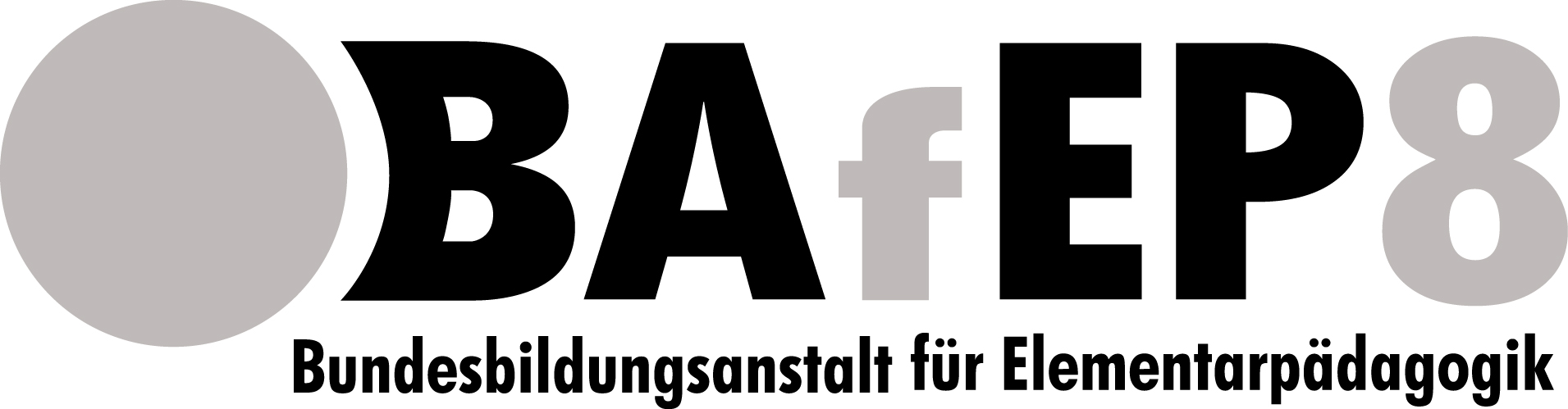 ANSUCHEN UM ZULASSUNG ZUR BERUFSREIFEPRÜFUNGAngaben zum Antragsteller				Vor-und ZUNAME ___________________________________________________   □weiblich □männlichPLZ/ Wohnort:__________________ Straße:_______________________________________Telefon:________________________	Geburtsort/ Land:_____________________________ Geb. Datum:________________ Staatsbürgerschaft:_______________________________Erstsprache:___________________________________________________________________Email-Adresse: ________________________________________________________________Teil A		„ICH ERFÜLLE FOLGENDE ZULASSUNGSBEDINGUNGEN“:Ich habe folgende Ausbildungsstufen absolviert und positiv abgeschlossen:□ III. Jahrgang einer BHS + mindestens 3 Jahre berufliche Tätigkeit□ 3. Klasse einer höheren Anstalt d. Lehrer-u. Erzieherbild. + mindestens 3 Jahre berufliche Tätigkeit□ 4. Semester einer als Schule für Berufstätige geführten BMHSIch habe folgende Ausbildungen absolviert und positiv abgeschlossen: □ Lehrabschlussprüfung nach dem Berufsausbildungsgesetz, BGBl. Nr. 142/1969. Lehre:________________________________________________________________________________□ mindestens 3-jährige mittlere Schule□ mindestens 3-jährige Ausbildung nach dem Gesundheits-/Krankenpflegegesetz (BGBl. 108/1997) □ mindestens 30-monatige Ausbildung zum med.-techn. Fachdienst/Sanitätshilfsdienst (BGBl.102/1961)□ Hauptstudienlehrgang an einem Konservatorium gemäß § 5 Abs. 3 des Studienförderungsgesetzes 1992; BGBl. I Nr. 9/2012□ mindestens 3-jähriges künstlerisches Studium an einer Universität gem. Universitätsgesetz 2002, BGBl I Nr. 120, für welches die allgemeine Universitätsreife mittels positiver Zulassungsprüfung nachzuweisen war.□ Ausbildung in der medizinischen Fachassistenz gem. Medizinisches Assistenzberufe-Gesetz BGBL. I Nr. 89/2012□Ausbildung zum Heilmasseur/ zur Heilmasseurin (BGBl. I Nr. 169/2002)□ Ausbildung in der Pflegeassistenz gem. Gesundheits-und Krankenpflegegesetz (BGBl. Nr. 75/2016)Ich habe folgende Prüfungen gemäß VO über den Ersatz von Prüfungsgebieten der Berufsreifeprüfung positiv abgelegt:□ Facharbeiterprüfung (§7 land- u. forstwirtschaftliches Berufsausbildungsgesetz) □Meisterprüfung  (§20 GWO 1994, BGBL 194) □Befähigungsprüfung (§22 GWO 1994, BGBL 194) □land- u. forstwirtschaftliche Meisterprüfung (§12 land- u. forstwirt. Berufsausbildungsgesetz BGBl 298/1990)             □ Dienstprüfung (§28 BDG bzw. §67 VBG + mindestens 3 Jahre Dienstzeit im Bundesdienst) □ Diplomprüfung gem. Krankenpflegegesetz □________________________________________und beantrage deshalb den Entfall der entsprechenden Teilprüfungen.TEIL B		PRÜFUNGSFÄCHER  DEUTSCH (schriftlich und mündlich)Geplanter Prüfungstermin: ___________________Institut/ Schule:________________________________LEBENDE FREMDSPRACHE (schriftlich oder mündlich)Fremdsprache:_______________________________Geplanter Prüfungstermin: ___________________Institut/ Schule:________________________________Ich werde diese Prüfung schriftlich/ mündlich ablegen. 1Ich beantrage die Erlassung der Prüfung aus dem Prüfungsgebiet „Lebende Fremdsprache“ gemäß §1 der Verordnung des Bundesministeriums für Bildung, Wissenschaft und Forschung auf Grund der erfolgreichen Ablegung folgender Prüfung/en. 1__________________________________________________________________________________________________MATHEMATIK (schriftlich)Geplanter Prüfungstermin: ___________________Institut/ Schule:________________________________FACHBEREICH (schriftlich und mündlich)Fachbereich:_______________________________________________________________________________________□ Klausur und mündliche Prüfung		□Projektarbeit und mündliche PrüfungGeplanter Prüfungstermin: ___________________Institut/ Schule:________________________________Ich erbringe gemäß §3 Abs.1 Z4 für die Zulassung zur Prüfung aus diesem Fachbereich folgende Unterlagen:_____________________________________________________________________________________________________(Lehrabschlusszeugnis  bzw. Bestätigung des Dienstgebers über meine berufliche Tätigkeit)Ich beantrage  die Erlassung der Prüfung aus dem Prüfungsgebiet „Fachbereich“ gemäß §2 der Verordnung des Bundesministeriums für Bildung, Wissenschaft und Forschung auf Grund der erfolgreichen Ablegung der folgenden Prüfung/en. 1________________________________________________________________________________________________________________________________________________________Ich habe bereits die Teilprüfungen aus folgenden Prüfungsgebieten abgelegt: 1_____________________________________________________________________________________________________TEIL C		BEILAGEN (im Original und Kopie ODER in notariell beglaubigter Form)GeburtsurkundeBei Namensänderung (z.B.: Heirat,....) entsprechende UrkundenNachweis über die persönlichen ZulassungsvoraussetzungenZeugnisse, welche zum Entfall von Teilprüfungen berechtigenBestätigung des ArbeitgebersFixe Gebühren:  EUR 14,30.-/ je DIN A4 EUR 3,90.-□ Ich erfülle die persönlichen Zulassungsvoraussetzungen derzeit nicht, dennoch beantrage ich die Zulassung unter der aufschiebenden Bedingung, dass ich beim Antritt der letzten Teilprüfung das 19. Lebensjahr vollendet habe und eine in §1 Abs. 1 BRPG genannten Ausbildungen bzw. Prüfungen abgeschlossen habe. (§4 Abs.3 BRPG)Ich bestätige mit meiner Unterschrift, dass ich derzeit keine höhere Schule besuche und keine gültige Zulassung zu einer Externistenreifeprüfung/ Berufsreifeprüfung besitze.Datum:_______________________ 	Unterschrift:_______________________________________________1 nicht zutreffendes streichen